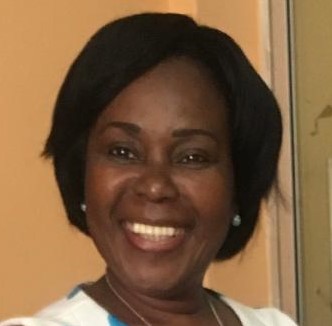 Isabel María Padilla AyovíBest graduate of the Faculty of Administrative Sciences No. 18 in 1990 from the "Universidad Luís Vargas Torres". Strategic Planning of the Secretariat for Social Pastoral of the Apostolic Vicariate of Esmeraldas. An Administrative Management Tool - Degree thesis to obtain the title Commercial Engineering, January to June 2000. Memory, history and power of the Padilla family (1983-2018) in the community of Wimbì in the province of Esmeraldas – 2019.Compilation of the Work "The Word is loose", a tribute to Juan García Salazar. – 2018;Secretary of the Apostolic Vicariate of Esmeraldas, 1983 – 1990;Member of the Afro Pastoral Commission of the Apostolic Vicariate of Esmeraldas from 1983 to the present;Coordinator of the Social Pastoral Secretariat - Caritas of the Apostolic Vicariate of Esmeraldas since 1991 – continues.